ПРОЕКТРоссийская ФедерацияБРЯНСКАЯ ОБЛАСТЬАДМИНИСТРАЦИЯ КРАСНОГОРСКОГО РАЙОНАПОСТАНОВЛЕНИЕот  _________2021 г.  № ______пгт.  Красная ГораОб определении границ прилегающих территорий к организациям и объектам, на которых не допускается розничная продажа алкогольной продукции и розничная продажа алкогольной продукции при оказании услуг общественного питания на территории Красногорского районаВ соответствии с Федеральным законом от 06.10.2003 №131-ФЗ «Об общих принципах организации местного самоуправления в Российской Федерации», Федеральным законом от 22.11.1995 № 171-ФЗ «О государственном регулировании производства и оборота этилового спирта, алкогольной и спиртосодержащей продукции и об ограничении потребления (распития) алкогольной продукции» (в редакции от 22.12.2020) и постановлением Правительства РФ от 23.12.2020 г. № 2220 «Об утверждении правил определении органами местного самоуправления границ прилегающих территорий, на которых не допускается розничная продажа алкогольной продукции и розничная продажа алкогольной продукции при оказании услуг общественного питания»ПОСТАНОВЛЯЮ:1. Утвердить Порядок определения границ прилегающих территорий к организациям и объектам, на которых не допускается розничная продажа алкогольной продукции и розничная продажа алкогольной продукции при оказании услуг общественного питания на территории Красногорского муниципального района Брянской области (Приложение №1).2. Утвердить перечень организаций и объектов на прилегающих территориях к которым не допускается розничная продажа алкогольной продукции и розничная продажа алкогольной продукции при оказании услуг общественного питания на территории Красногорского района. Перечень многоквартирных домов, на прилегающих территориях к которым не допускается розничная продажа алкогольной продукции при оказании услуг общественного питания в объектах общественного питания, имеющих зал обслуживания посетителей менее величины, установленной в соответствии с п. 4.1 статьи 16 Федерального закона от 22.11.1995г. №171-ФЗ в пределах границ земельных участков на территории Красногорского района (Приложение № 2).3. Утвердить схемы границ прилегающих территорий к организациям и объектам, на которых не допускается розничная продажа алкогольной продукции (Приложение 3).4. Отделу образования администрации Красногорского района Брянской области (Ивашкина Т.И), комитету по муниципальным, природным и имущественным ресурсам администрации Красногорского района (Василенко Л.А.), отделу культуры, спорта и молодежной политики администрации Красногорского района (Будник Н.В.) при размещении (открытии) новых организаций и объектов, на прилегающих территориях к которым не допускается розничная продажа алкогольной продукции, или их перемещения (закрытия) извещать об этом специальную комиссию по определению границ прилегающих территорий, на которых не допускается розничная продажа алкогольной продукции и розничная продажа алкогольной продукции при оказании услуг общественного питания на территории Красногорского муниципального района в срок не позднее одного месяца после размещения (открытия) или перемещения (закрытия) указанных организаций и объектов.5. Опубликовать настоящее Постановление на официальном сайте администрации Красногорского района Брянской области в информационной сети Интернет и в информационном бюллетени «Вестник Красногорского муниципального района Брянской области».6. Постановление вступает в силу с момента его опубликования.7. Контроль за исполнением настоящего постановления возложить на заместителя главы администрации Красногорского района, начальника финансового отдела Рощина А.Д.Глава администрации Красногорскогорайона Брянской области						 С.С. ЖилинскийПриложение №1 к постановлению администрации Красногорского района Брянской области от __2021 № _Порядок определения границ прилегающих территорий к организациям и объектам, на которых не допускается розничная продажа алкогольной продукции и розничная продажа алкогольной продукции при оказании услуг общественного питания на территории Красногорского муниципального района Брянской области1. Настоящий порядок устанавливает способ расчета и расстояние от зданий, строений, сооружений и помещений, указанных в приложении №2, на территориях которых не допускается розничная продажа алкогольной продукции и розничная продажа алкогольной продукции при оказании услуг общественного питания, до границ прилегающих территорий для объектов, осуществляющих розничную продажу алкогольной продукции и розничную продажу алкогольной продукции при оказании услуг общественного питания, расположенных в многоквартирных домах и (или) на прилегающих к ним территориях при наличии или отсутствии обособленной территории. Расстояния от организаций и объектов, в отношении которых устанавливаются границы прилегающих территорий, на которых не допускается розничная продажа алкогольной продукции, и розничная продажа алкогольной продукции при оказании услуг общественного питания на территории Красногорского района составляют 25 метров.	2.Определить границы прилегающих территорий к многоквартирным домам, расположенным на территории Красногорского муниципального района, на которых не допускается розничная продажа алкогольной продукции при оказании услуг общественного питания в объектах общественного питания, имеющих зал обслуживания посетителей менее величины, установленной в соответствии с п. 4.1 статьи 16 Федерального закона от 22.11.1995г. №171-ФЗ в пределах границ земельных участков, на которых расположены многоквартирные дома и иные входящие в состав таких домов объекты недвижимого имущества 25 метров от зданий многоквартирных домов и иных входящих в состав таких домов объектов недвижимого имущества. В случае отсутствия сформированных земельных участков, поставленных на кадастровый учет, границы прилегающих к многоквартирным домам территорий определяются на расстоянии 25 метров от стен зданий многоквартирных домов и иных входящих в состав таких домов объектов недвижимости. 	Расчет расстояния от многоквартирных домов до границ прилегающих территорий производится путем измерения расстояния от стены здания многоквартирного дома в ближайшей точке здания по прямой линии с учетом искусственных и естественных преград до входа в объект общественного питания с залом обслуживания посетителей менее величины, установленной в соответствии с п. 4.1 статьи 16 Федерального закона от 22.11.1995г №171 – ФЗ. 3. Установить границы прилегающих территорий, на которых не допускается розничная продажа алкогольной продукции и розничная продажа алкогольной продукции при оказании услуг общественного питания, к местам нахождения источников повышенной опасности, определяемых органами государственной власти субъектов Российской Федерации в порядке, установленном Правительством Российской Федерации.4. Способ расчета расстояния от зданий, строений, сооружений, помещений, на территориях которых не допускается розничная продажа алкогольной продукции и розничная продажа алкогольной продукции при оказании услуг общественного питания, до границ прилегающих территорий:- расстояния прилегающих территорий измеряются по тротуарам, пешеходным дорожкам и пешеходным переходам от входа для посетителей объекта, указанного в пункте 1, либо входа на их территорию (при ее наличии) до входа для посетителей предприятия розничной торговли или общественного питания, осуществляющего розничную продажу алкогольной продукции. Измерение расстояний осуществляется по кратчайшему маршруту движения пешехода;- при пересечении пешеходной зоны с проезжей частью автомобильной дороги общего пользования расстояние измеряется по ближайшему пешеходному переходу. При отсутствии пешеходного перехода — на перекрестках по линии тротуаров или обочин;- пожарные, запасные и иные входы, выходы в здания (строения, сооружения, помещения), которые не используются для посетителей, при определении прилегающих территорий учитываются;- при наличии у стационарного торгового объекта более одного входа, выхода для посетителей, прилегающая территория определяется от каждого входа, выхода;- при наличии у здания, строения, сооружения, помещения, на территории которого не допускается розничная продажа алкогольной продукции, в том числе при оказании услуг общественного питания, более одного входа, выхода для посетителей, прилегающая территория определяется от каждого входа, выхода. В случае получения данных с отличающимися измерениями, за основу для расчетов при определении границы по отношению к объектам, на прилегающих территориях к которым не допускается розничная продажа алкогольной продукции, в том числе при оказании услуг общественного питания, принимается наименьшая величина расстояния.- в случаях, когда объект торговли, общественного питания и организации и (или) здания, строения, сооружения, помещения, на территории которых не допускается розничная продажа алкогольной продукции, расположены в разных частях одного здания, строения, сооружения, помещения (один почтовый адрес), но имеют обособленные входы и выходы, расстояние определяется от входа для посетителей в часть здания (строения, сооружения, помещения), на территории которой не допускается розничная продажа алкогольной продукции, до входа для посетителей в стационарный торговый объект, осуществляющий розничную продажу алкогольной продукции при оказании услуг общественного питания.- в многоквартирных домах – от входа на территорию границ земельных участков, поставленных на кадастровый учет, на которых расположены многоквартирные дома и иные входящие в состав таких домов объекты недвижимого имущества, до входа для посетителей в организацию и (или) объект общественного питания, площадь зала обслуживания посетителей которых определяется в соответствии с действующими нормативными правовыми актами. В случае отсутствия сформированных земельных участков и (или) расположения организации и (или) общественного питания непосредственно в многоквартирном доме, от ближайшего входа в помещение внутри жилого многоквартирного дома, обеспечивающее промежуточное пространство между входом в дом с улицы и дверьми квартир, которое необходимо для доступа посетителей с улицы в квартиры и обратно (подъезда), до входа для посетителей в организацию и (или) объект общественного питания.5. Утвердить схемы границ зданий, строений, сооружений, помещений, на прилегающих территориях к которым не допускается розничная продажа алкогольной продукции на территории Красногорского муниципального района, указанных в пункте 1 данного постановления, согласно Приложению №3, в соответствии с Законом Брянской области от 29.02.2012 N 8-З "О регулировании отдельных вопросов в сфере розничной продажи алкогольной продукции на территории Брянской области".Приложение № 2 к Постановлению администрации Красногорского района Брянской области от_______2021 №_______Перечень организаций и объектов, на прилегающих территориях к которым не допускается розничная продажа алкогольной продукции и розничная продажа алкогольной продукции при оказании услуг общественного питания на территории Красногорского муниципального района Брянской областиПереченьмногоквартирных домов, расположенных на территории Красногорского муниципального района Брянской области Приложение № 3 к постановлению администрации Красногорского района Брянской области от __2021 №Схемы границ зданий, строений, сооружений, помещений, на прилегающих территориях к которым не допускается розничная продажа алкогольной продукции на территории Красногорского муниципального районаСхема границы прилегающей территориик пассажирской автостанции р.п. Красная Гора, ул. Советская, 51;МУП "Торговые ряды" п.г.т. Красная Гора, ул. Советская, 50(масштаб 1: 2000)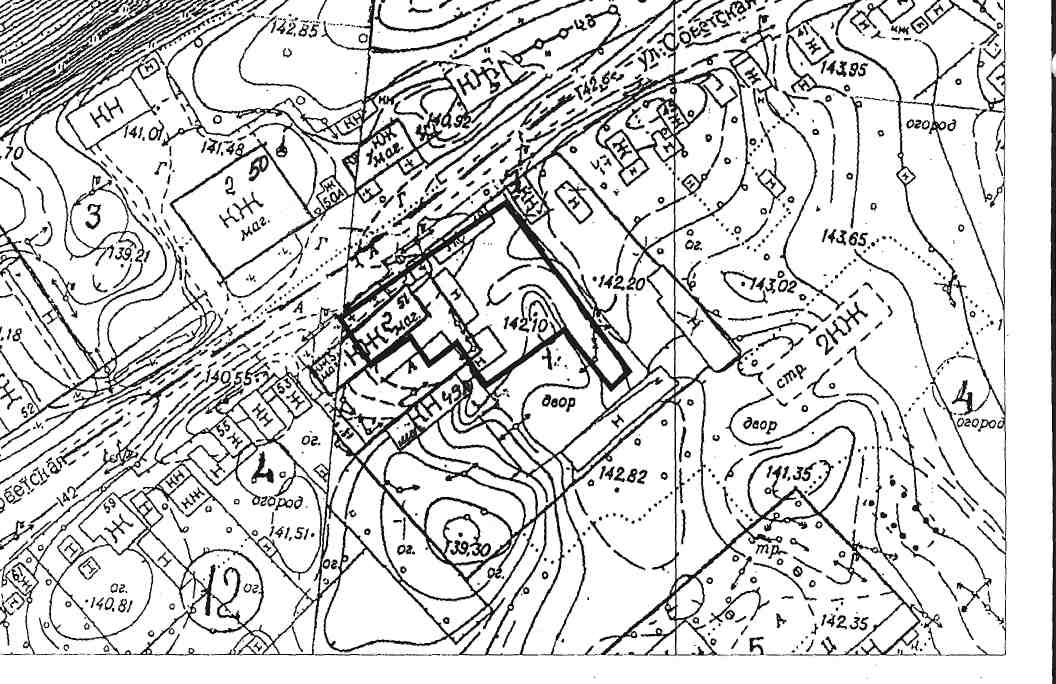 Схема границы прилегающей территориик ГБУЗ «Красногорская ЦРБ р.п. Красная Гора, ул. Больничная, 55; (масштаб 1: 2000)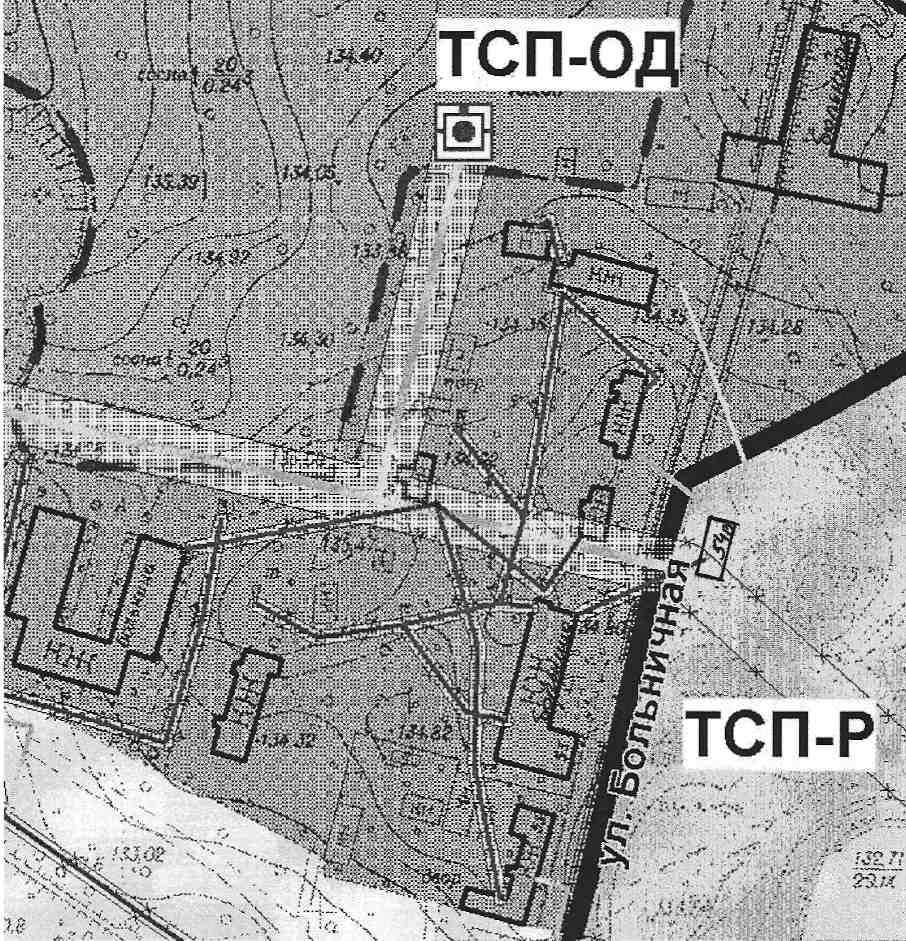 Схема границы прилегающей территории к МБУ «ФОК Беседь»р.п.  Красная Гора, ул. Буйневича, 66 (масштаб 1: 2000)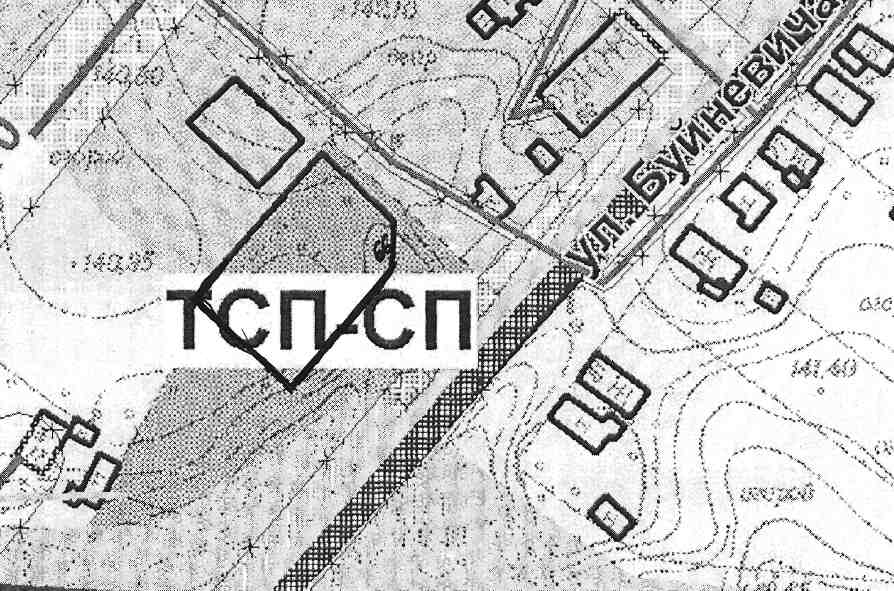 Схема границы прилегающей территориик МБОУ Красногорская СОШ №1, р.п. Красная Гора, ул. Буйневича, 44;МБДОУ "Красногорский дом детского и юношеского творчества", р.п. Красная Гора, ул. Буйневича, 44; (масштаб 1: 2000)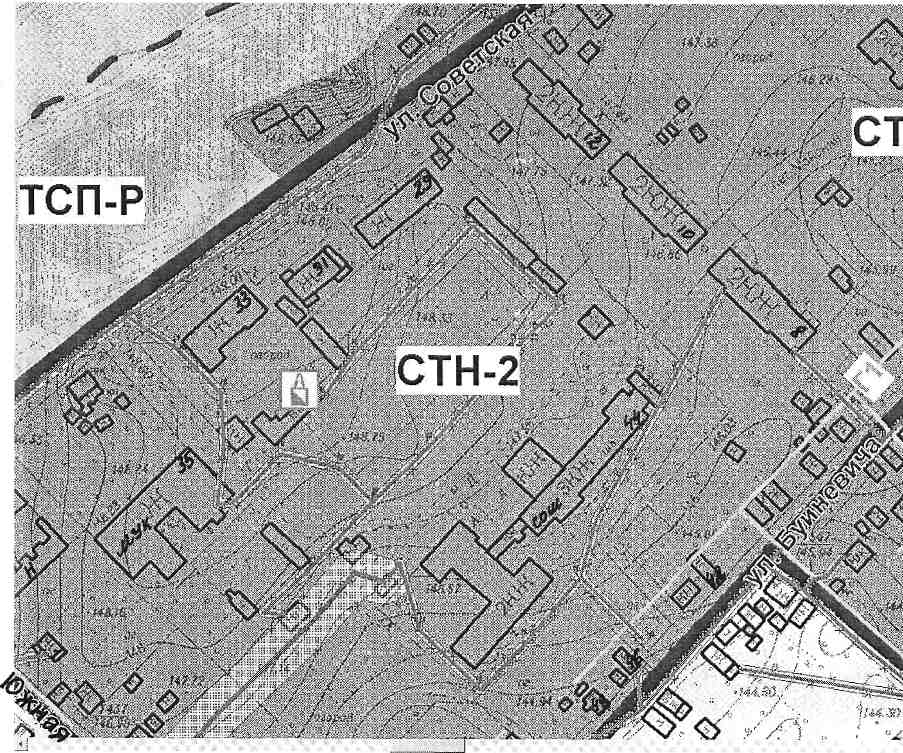 Схема границы прилегающей территориик МБОУ Красногорская СОШ №2, р.п. Красная Гора, пер. Московский, 24А;(масштаб 1: 2000)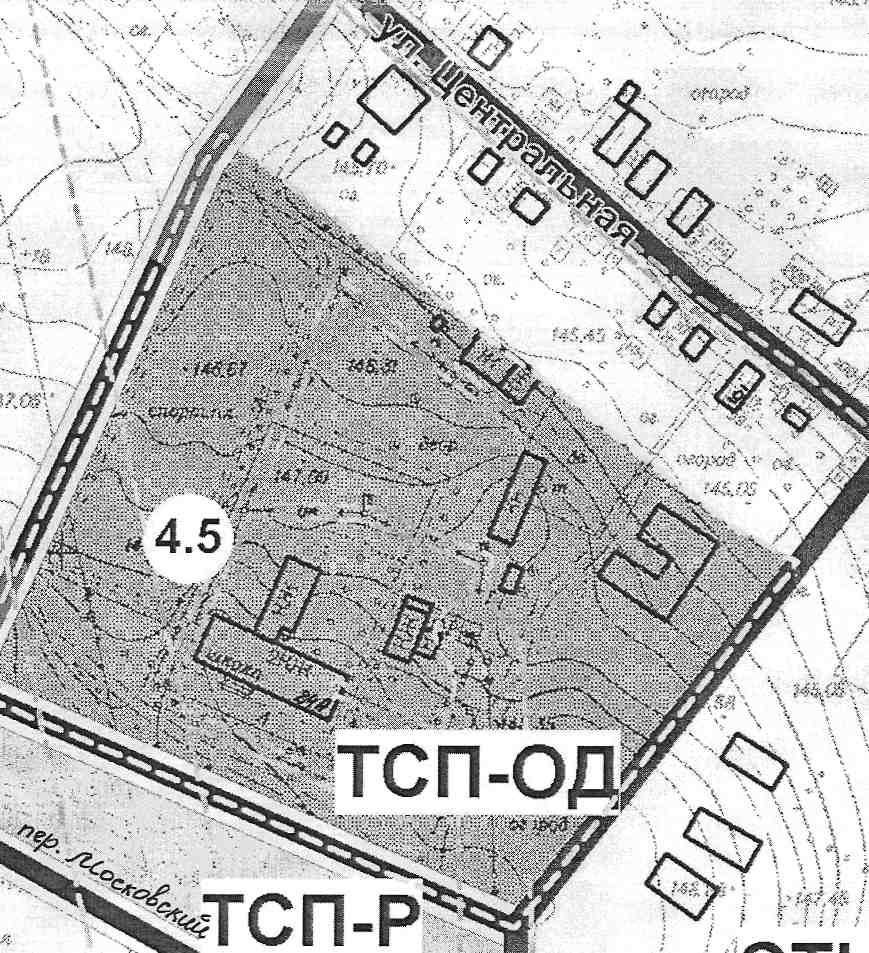 		Схема границы прилегающей территориик МБДОУ детский сад " Теремок " р.п. Красная Гора, ул. Пушкина, 9,(масштаб 1: 2000)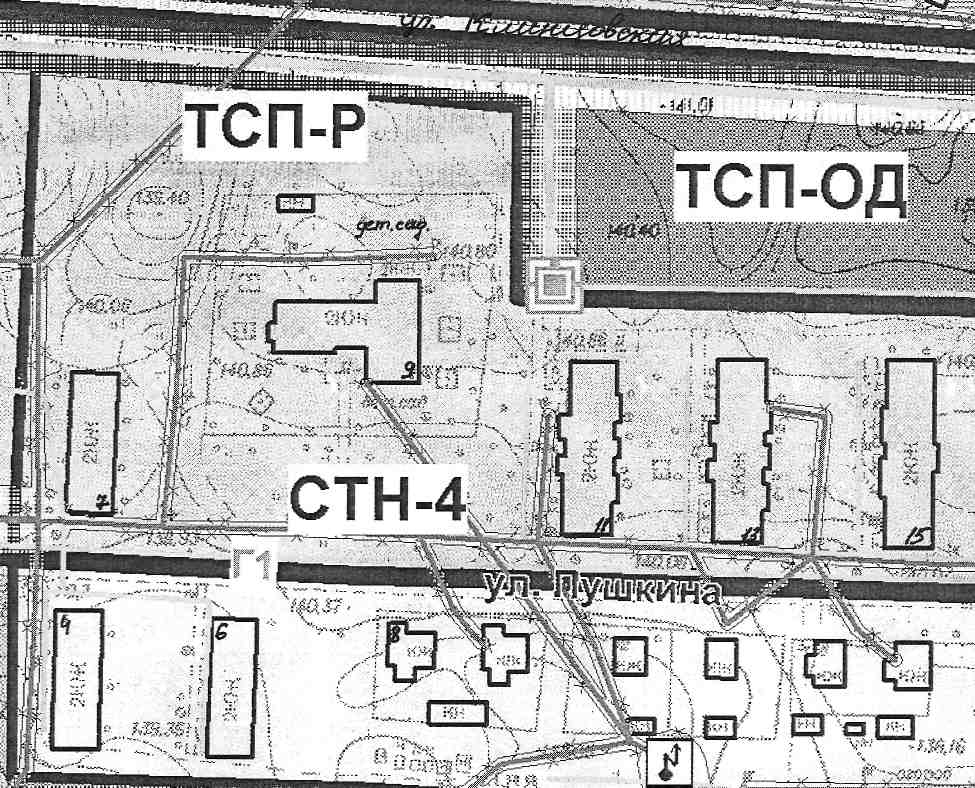 Схема границы прилегающей территориик МБДОУ детский сад " Радуга" р.п.. Красная Гора, ул. Буйневича, 23(масштаб 1: 2000)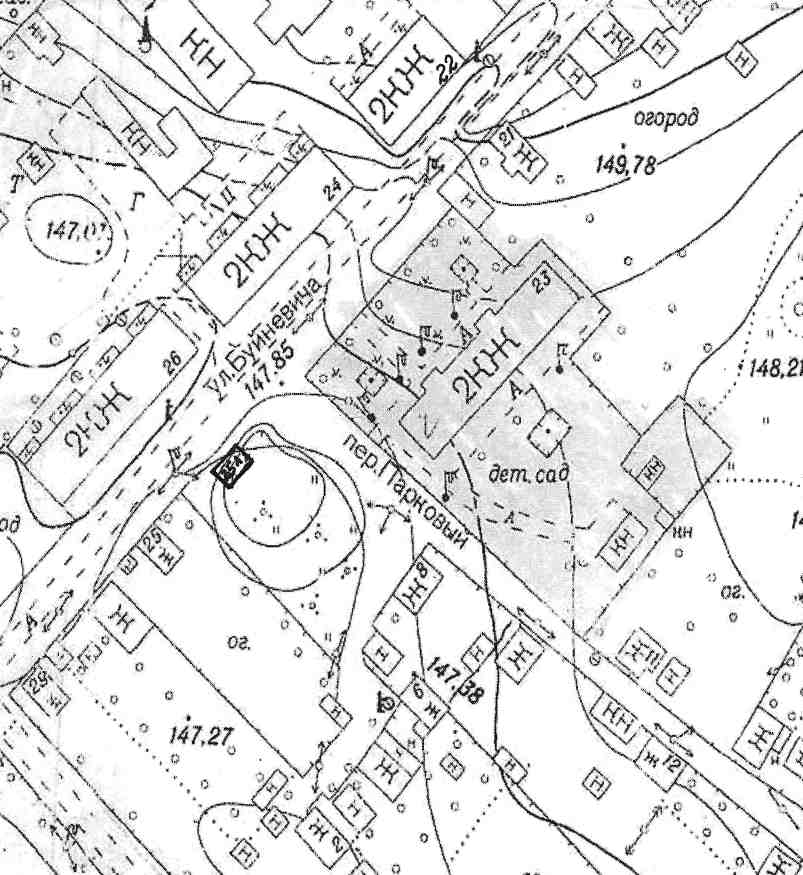 Схема границы прилегающей территориик МБОУДО "Красногорская ДМШ" р.п.  Красная Гора, ул. Южная, 18(масштаб 1: 2000)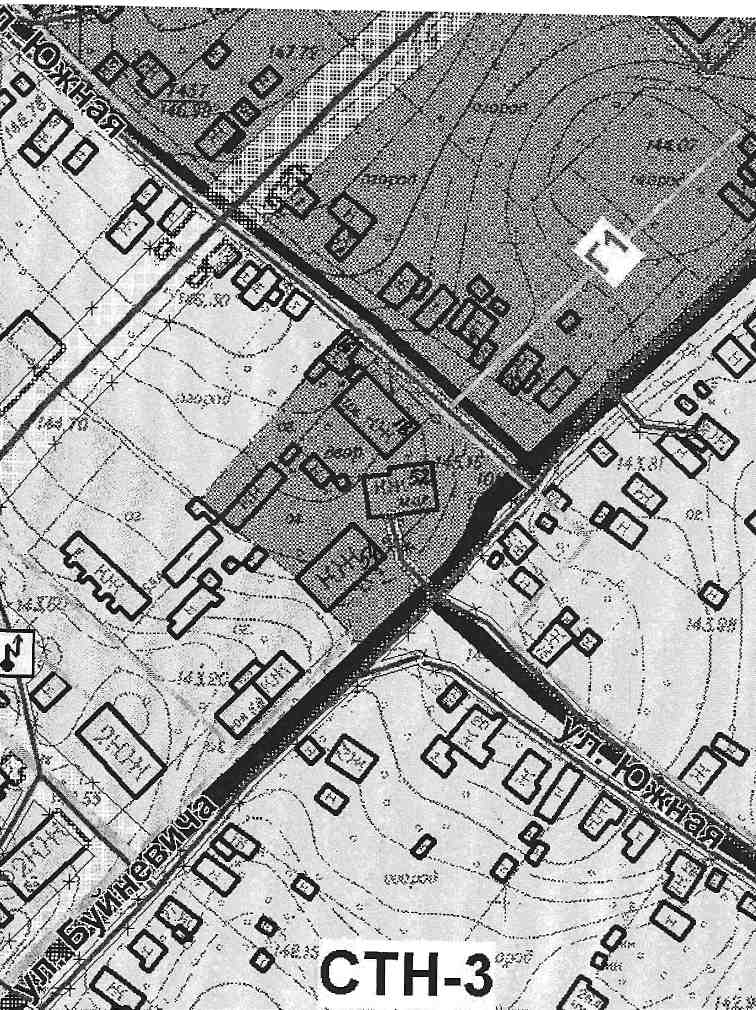 Схема границы прилегающей территориик Фельшерско- акушерскому пункту, " Красногорский район, д. Батуровка, ул. Садовая, 6, (масштаб 1: 2000)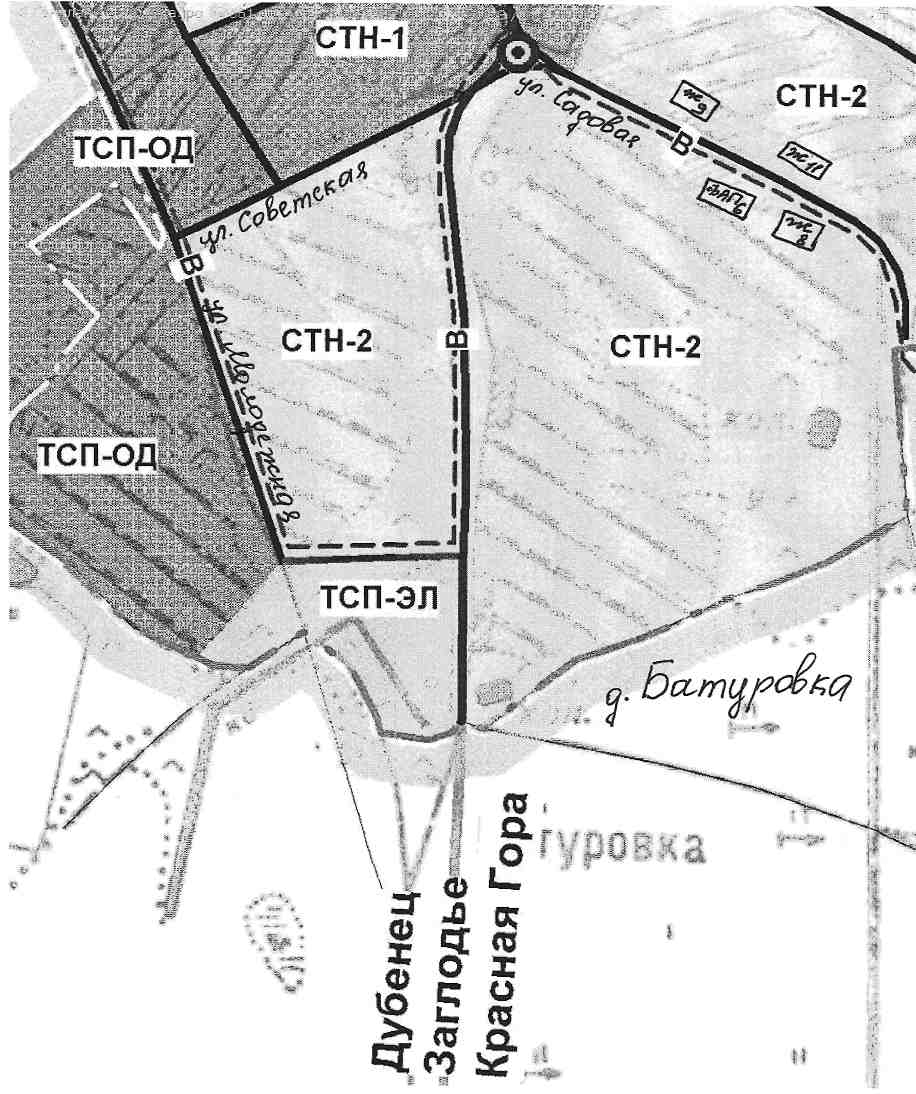 	Схема границы прилегающей территориик Фельдшерско- акушерскому пункту, " Красногорский район, д. Дубенец, ул. Центральная, д.31, 	(масштаб 1: 2000)	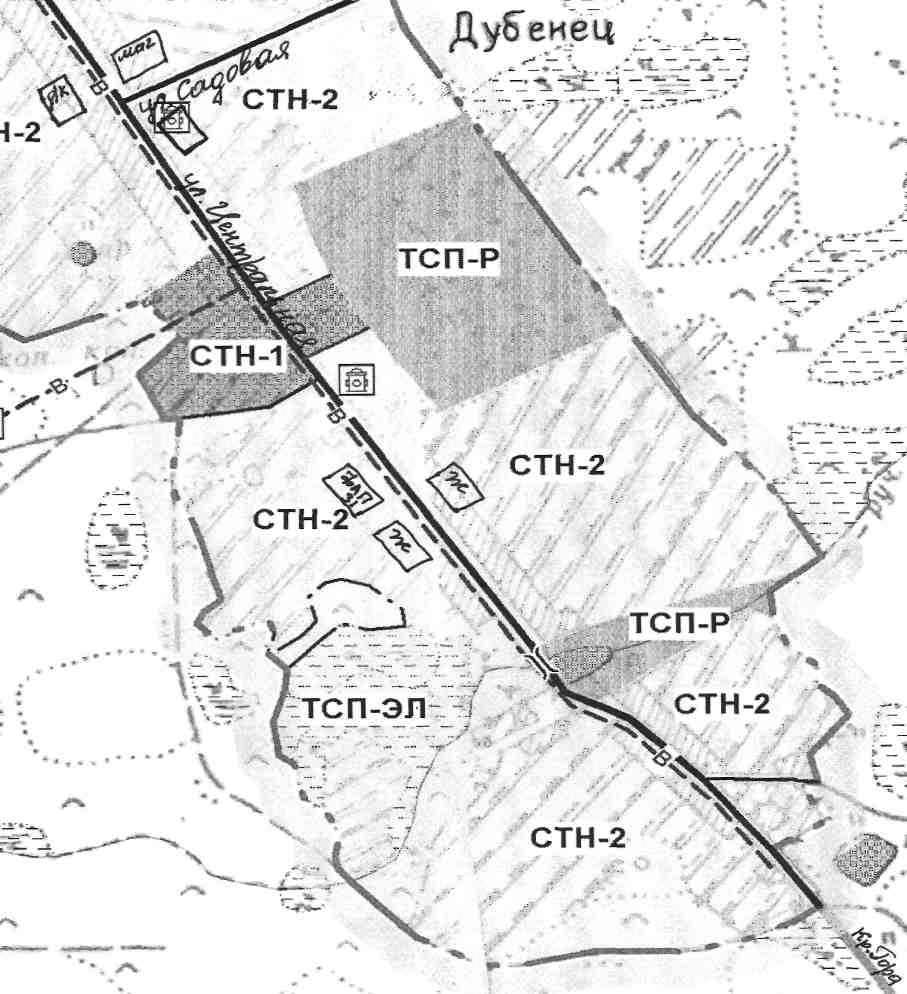 Схема границы прилегающей территориик Фельдшерско- акушерскому пункту, " Красногорский район, д. Селец, ул. Советская, д.52	(масштаб 1: 2000)	Схема границы прилегающей территории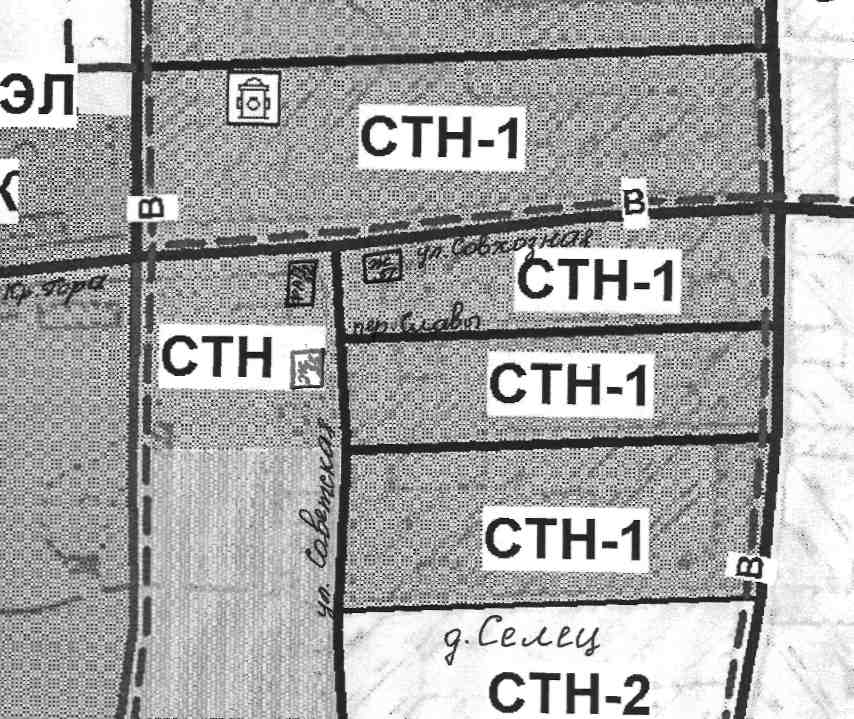 МУБК «Красногорский культурно- досуговый информационный центр», р.п. Красная гора, ул. Куйбышева, д. 2(масштаб 1: 2000)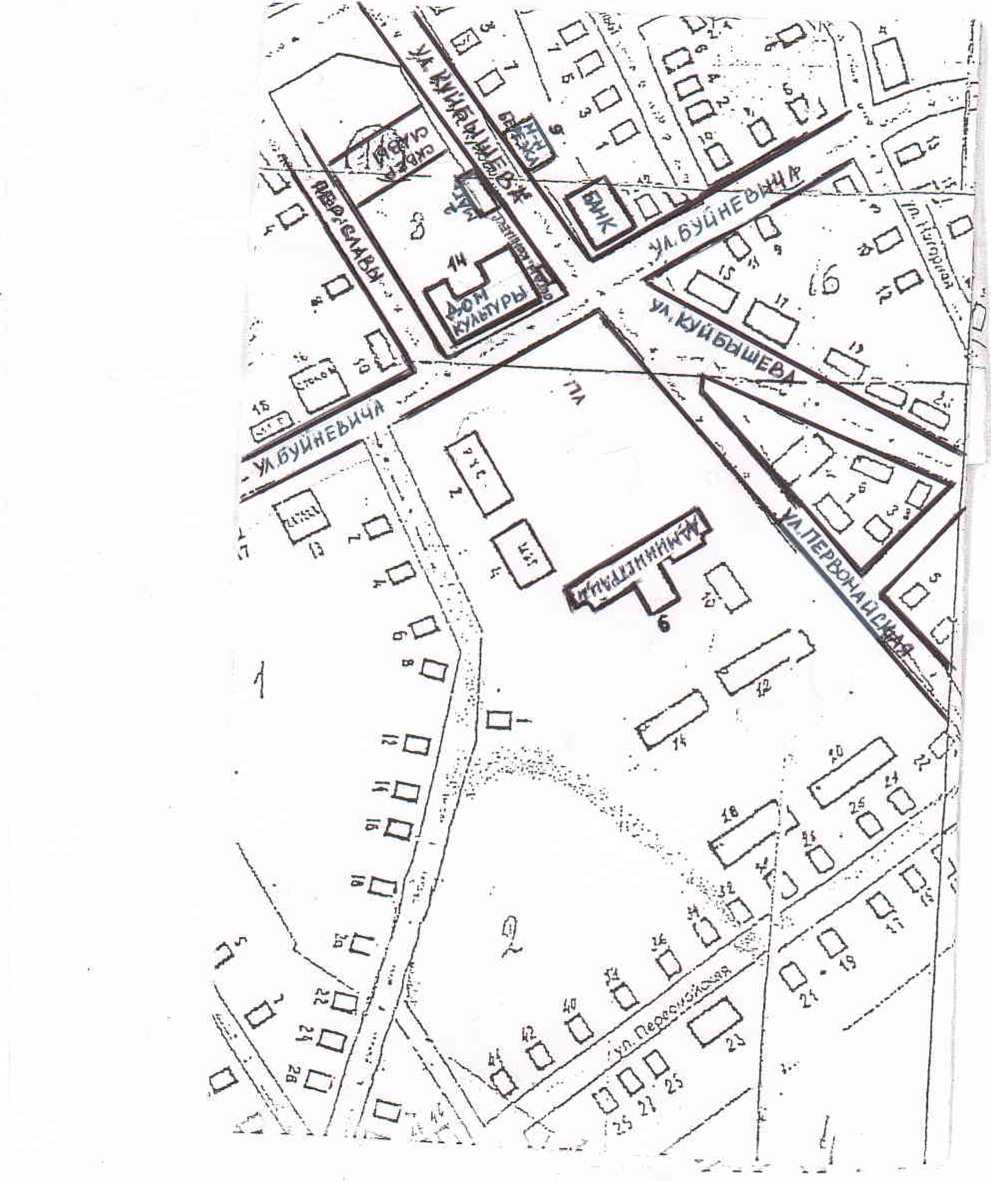 Схема границы прилегающей территориик МБОУ Любовшанская СОШ Красногорский район, д. Любовшо, ул. Школьная,16 (масштаб 1: 2000)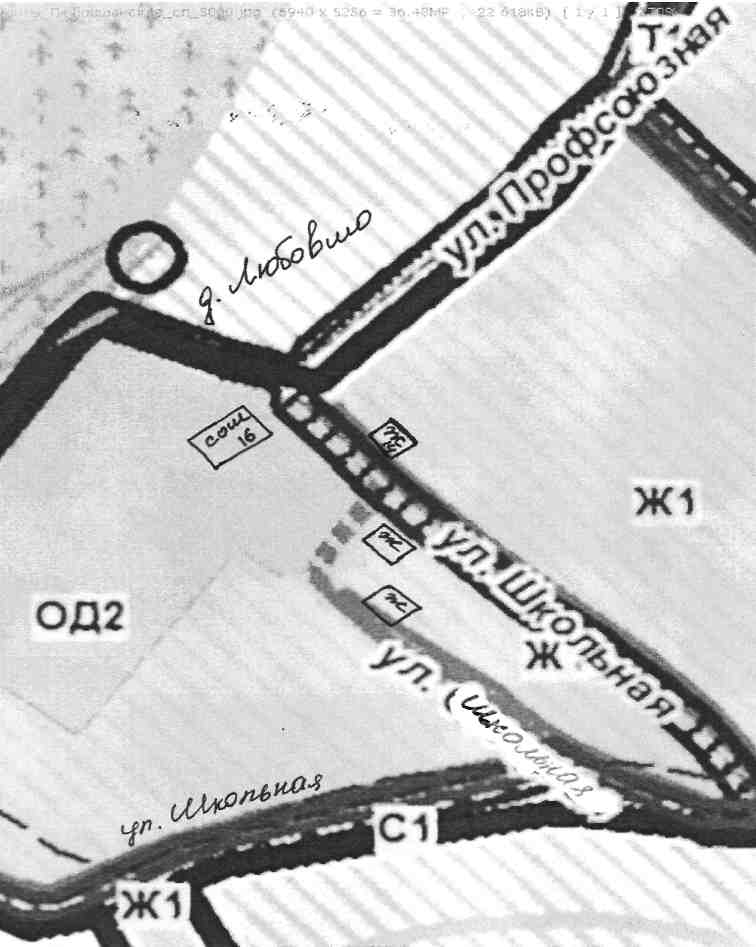 Схема границы прилегающей территорииМБДОУ детский сад «Ручеек» Красногорский район, д. Любовшо, ул. Набережная,16;Фельдшерско-акушерскоий пункт, Красногорский район, д. Любовшо, ул. Набережная,57Любовшанский СДК Красногорский район д. Любовшо, ул. Советская д.2(масштаб 1: 2000)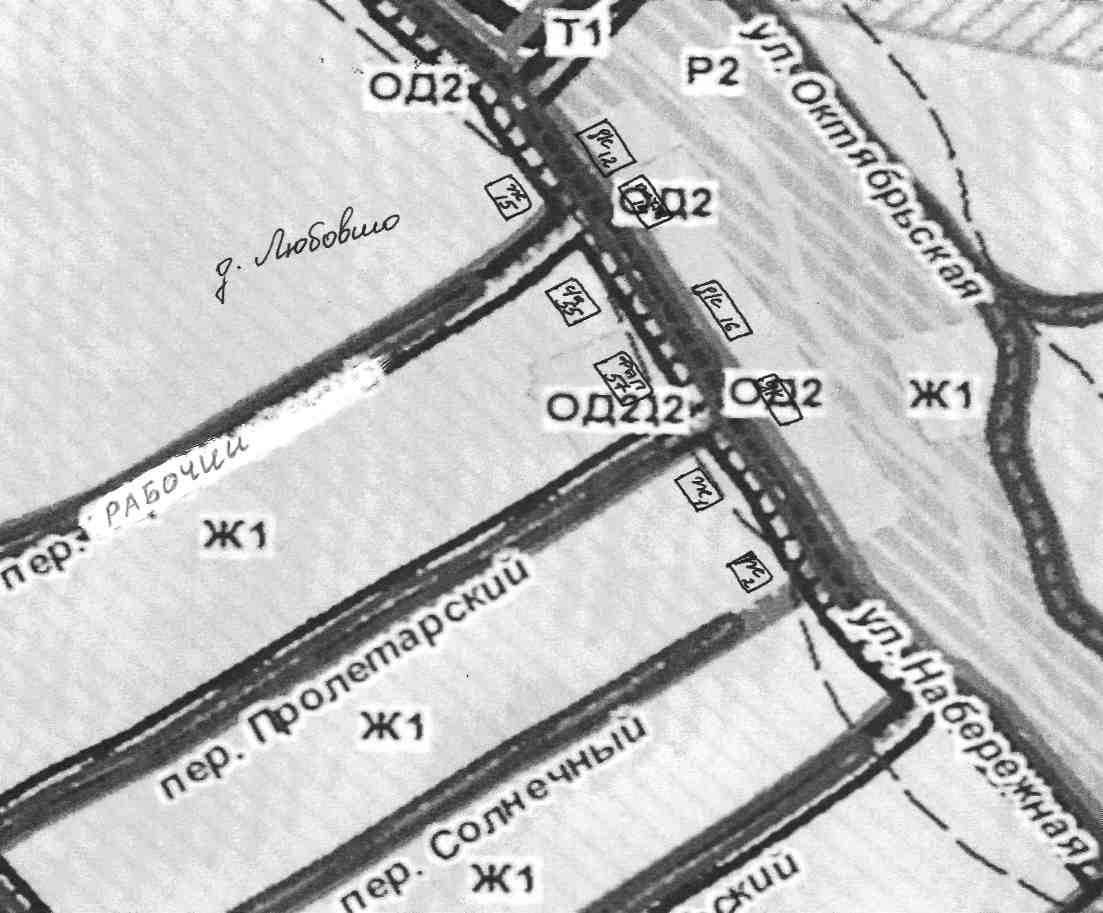 Схема границы прилегающей территорииФельдшерско-акушерскоий пункт, Красногорский район, с. Верхличи, ул. Советская, 38Верхличский СДК, Красногорский район, с. Верхличи, ул. Советская, 29(масштаб 1: 2000)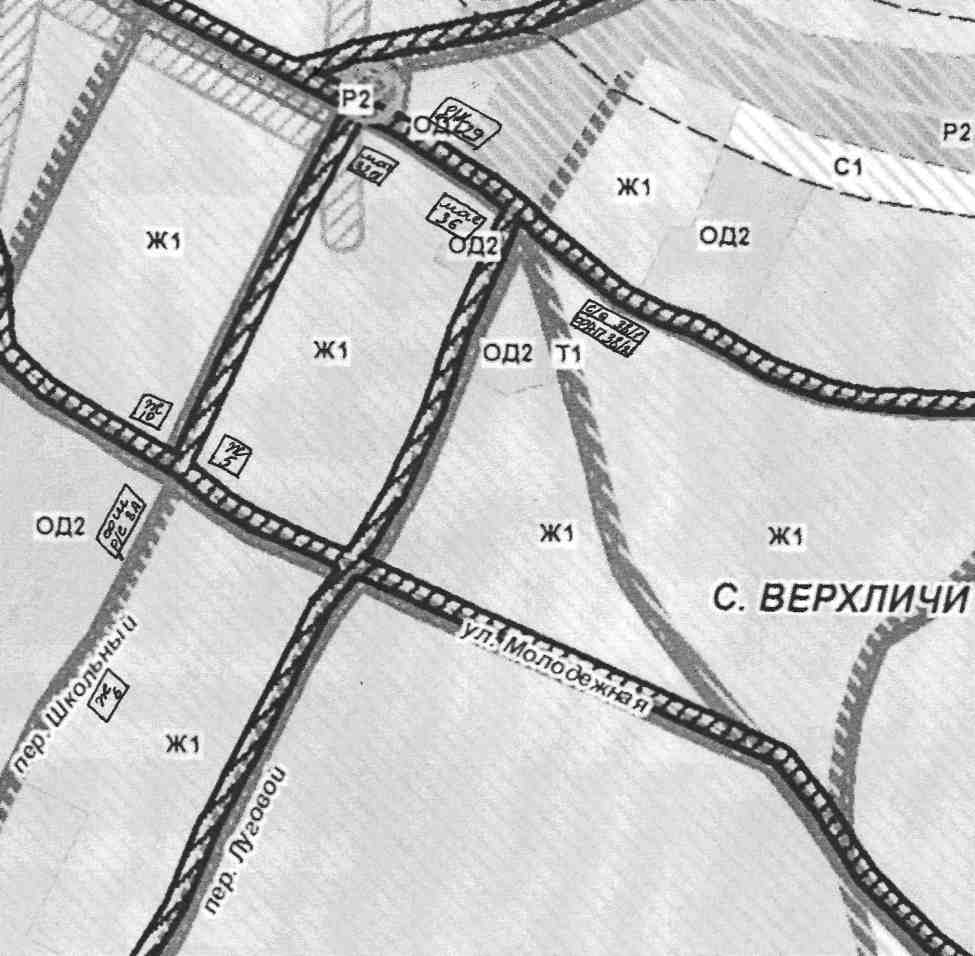 Схема границы прилегающей территорииФельдшерско-акушерскоий пункт, Красногорский район, д.Кашковка, ул. Колхозная, 16А(масштаб 1: 2000)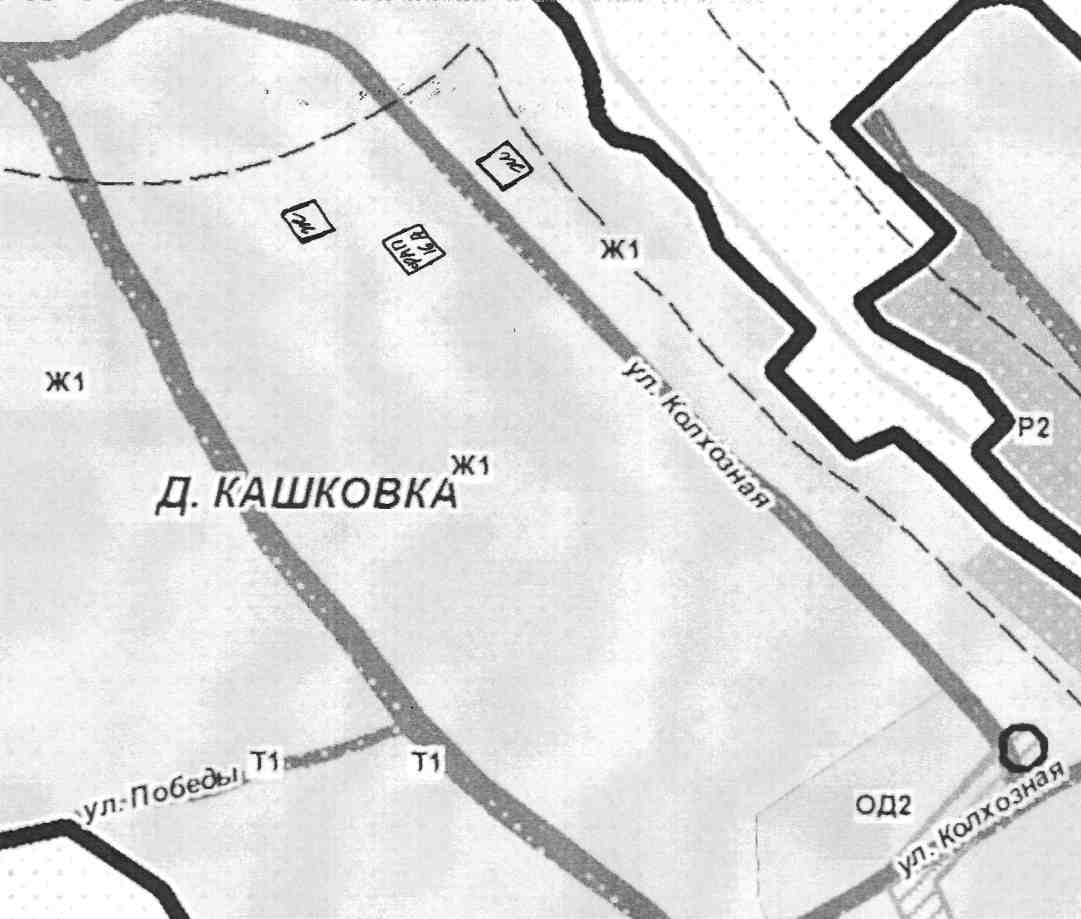 Схема границы прилегающей территорииПалужско-Руднянский СДК Красногорский р-н, Палужская Рудня, ул. Центральная, 31а, (масштаб 1: 2000)Схема границы прилегающей территории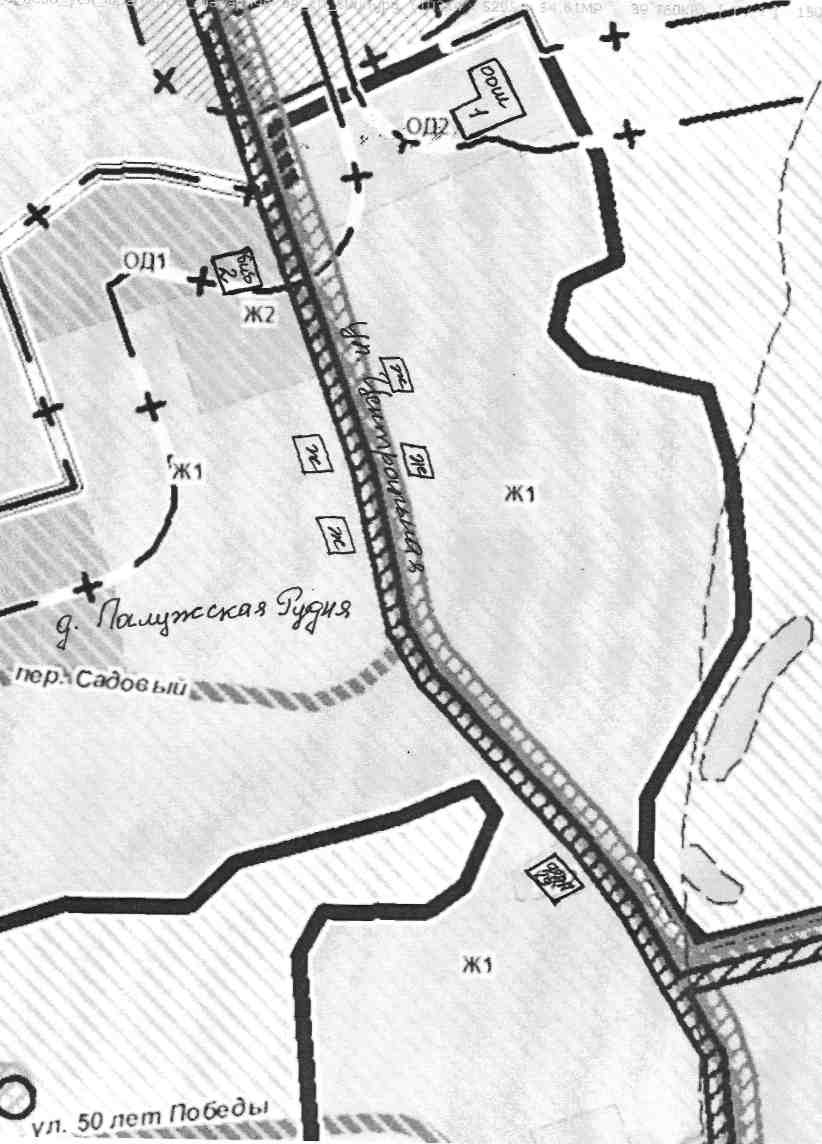 к МБОУ Макаричская ООШ Красногорский р-н, д. Макаричи, ул. Центральная, 4;Фельдшерско-акушерскоий пункт Красногорский р-н, д. Макаричи, ул. Центральная, 1Макаричский СДК Красногорский р-н, д. Макаричи, ул. Центральная, 1(масштаб 1: 2000)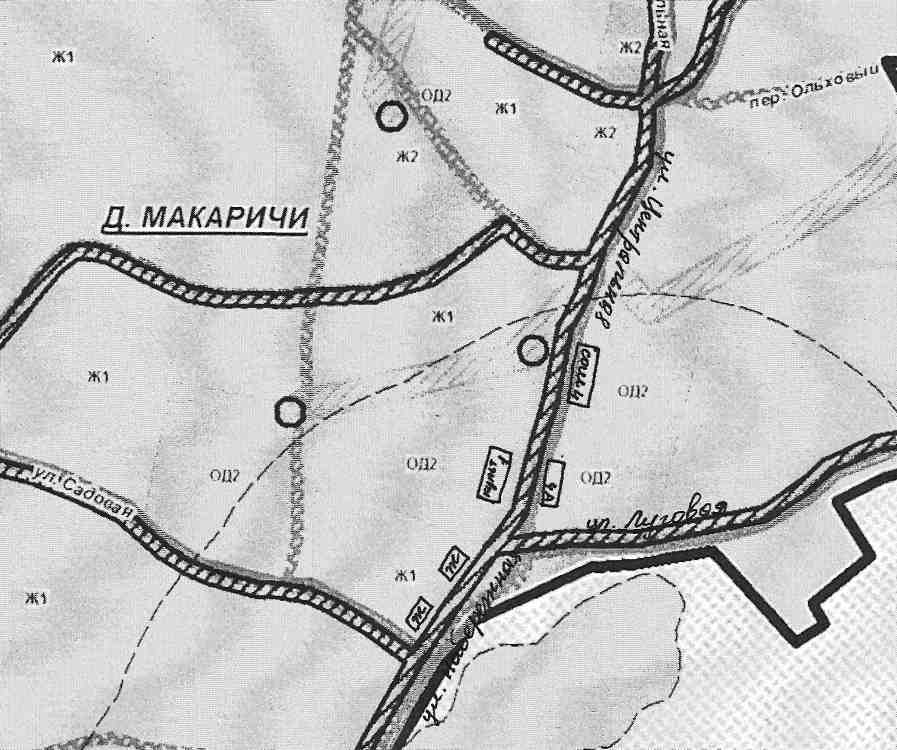 Схема границы прилегающей территориик МБОУ Медведевская СОШ Красногорский район, с. Медведи, ул. Центральная, 8;МБДОУ детский сад «Медвежонок» Красногорский район, с. Медведи, пер. Садовый, 3;Фельдшерско-акушерскоий пункт Красногорский р-н, с. Медведи, ул. Центральная,8Медведевский СДК Красногорский р-н, с. Медведи, ул. Чапаева, 19(масштаб 1: 2000)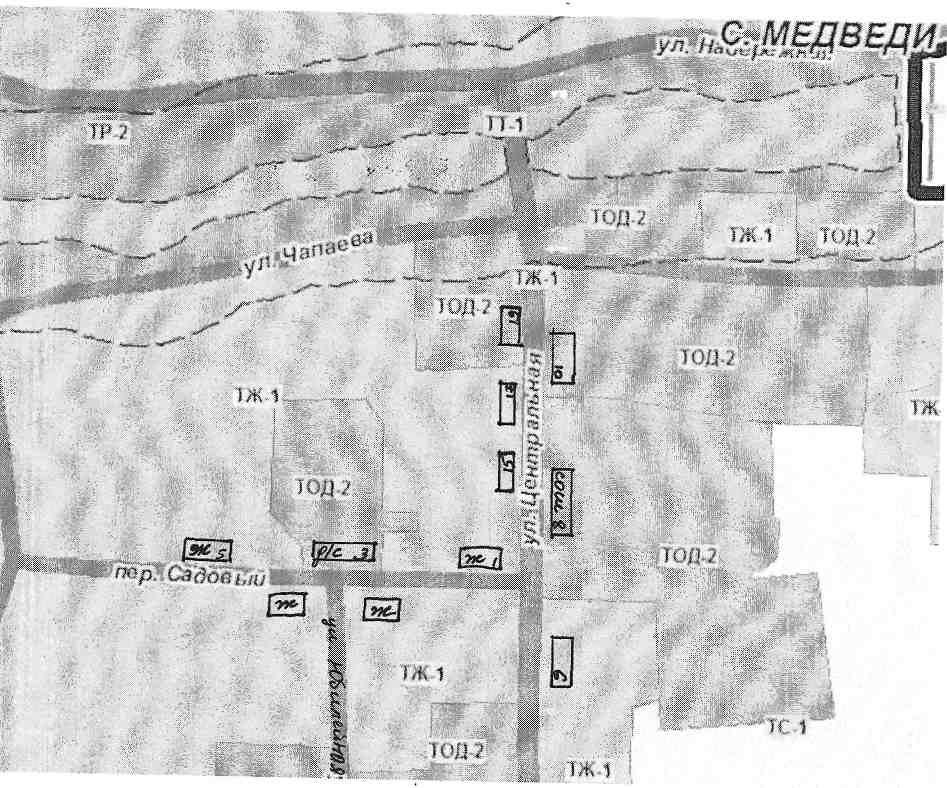 Схема границы прилегающей территорииФельдшерско-акушерскоий пункт Красногорский р-н, с. Заборье, ул. Центральная, 37,(масштаб 1: 2000)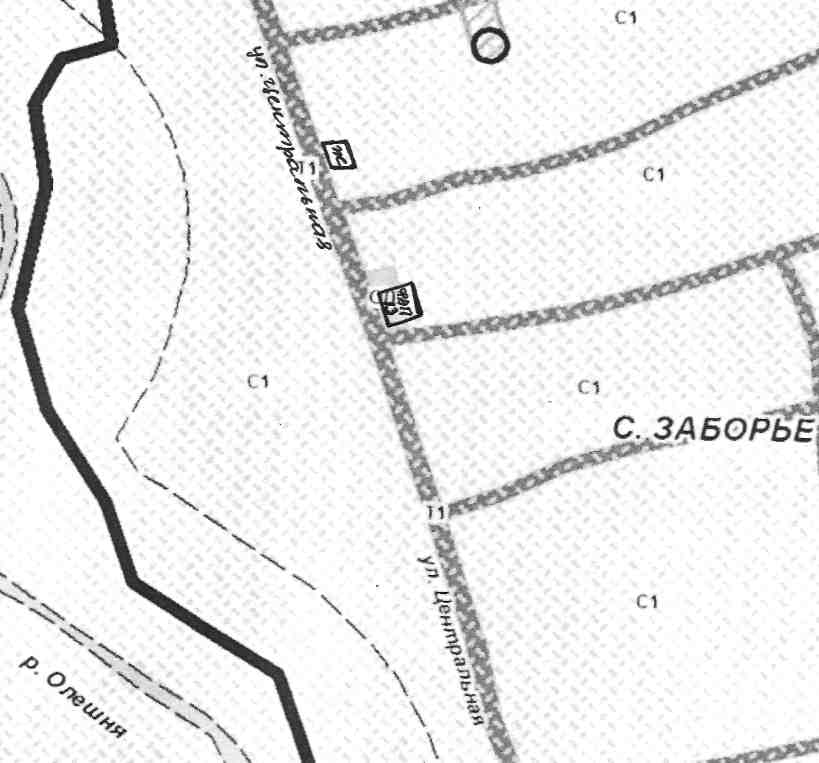 Схема границы прилегающей территорииМБОУ Яловская СОШ Красногорский район, с. Яловка, ул. Школьная,45Фельдшерско-акушерскоий пункт, Красногорский район, с. Яловка, ул. Субботина,35А, (масштаб 1: 2000)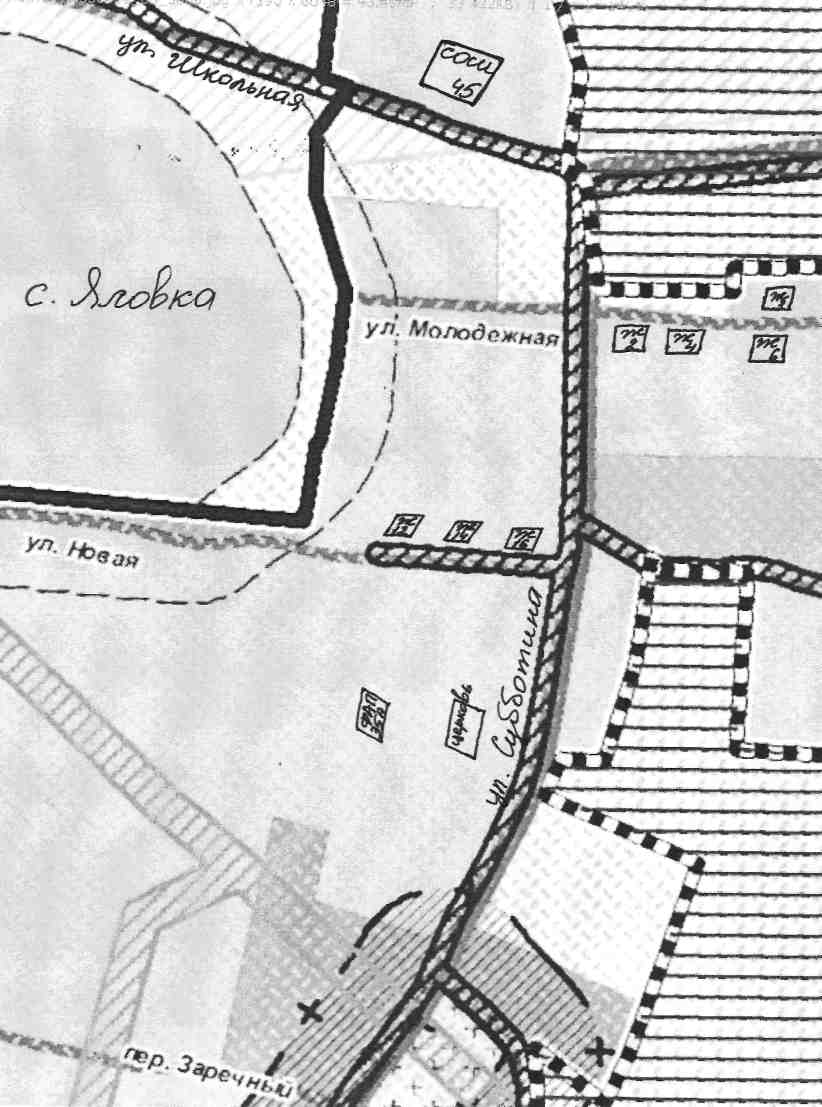 Схема границы прилегающей территорииМБОУ Увельская ООШ Красногорский район, с. Увелье, ул. Школьная,3;Фельдшерско-акушерскоий пункт, Красногорский район, с. Увелье, ул. Советская, 99,(масштаб 1: 2000)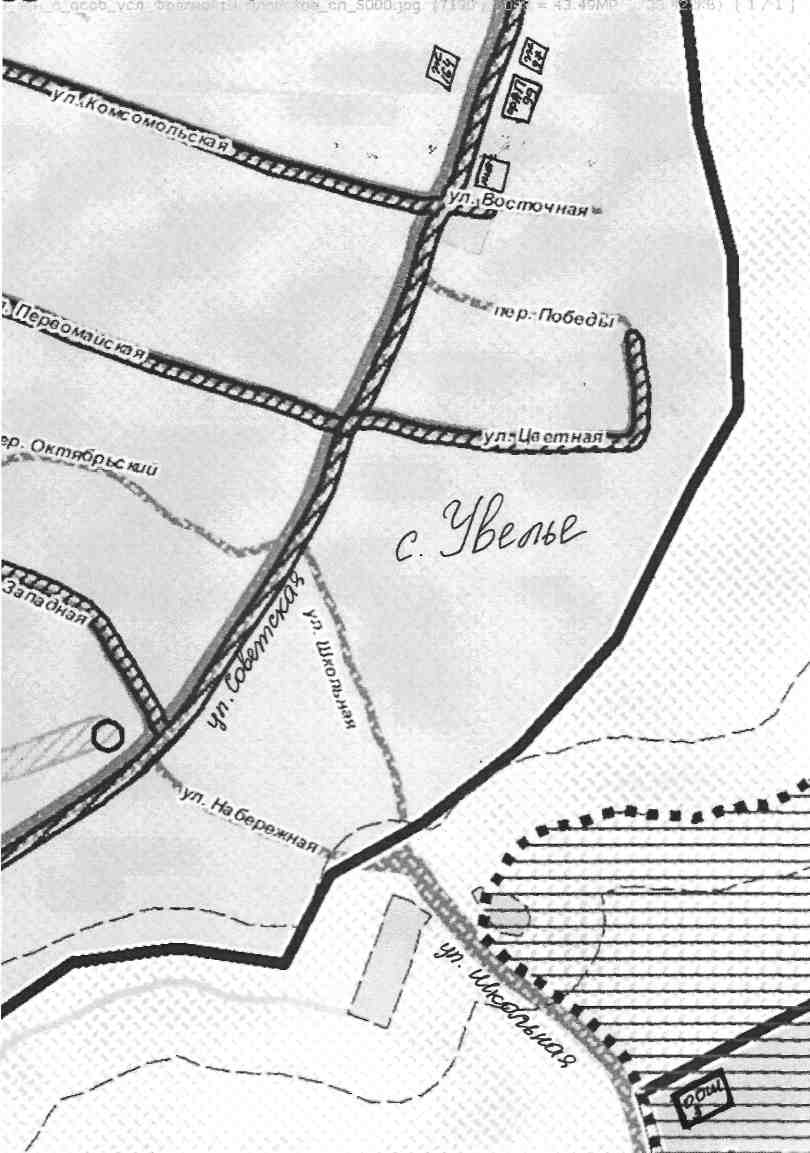 Схема границы прилегающей территорииФельдшерско-акушерскоий пункт, Красногорский район, д. Городечня, ул. Совхозная, 28(масштаб 1: 2000)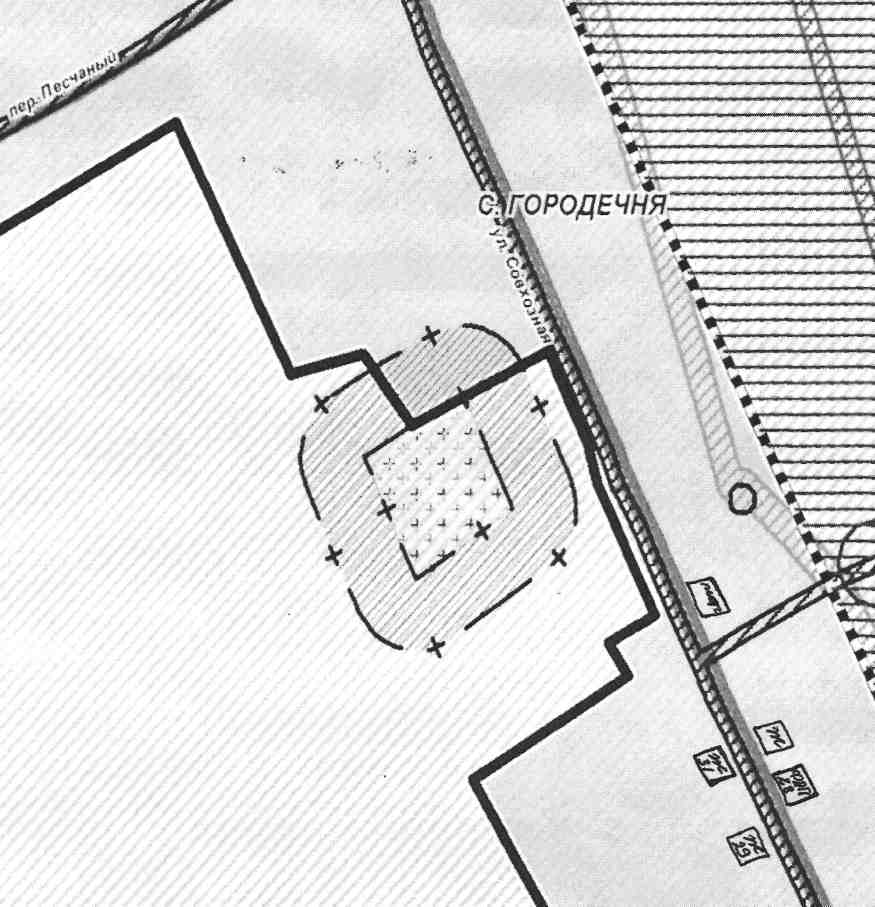 Схема границы прилегающей территорииЛарневская СДК Красногорский район, д. Ларневск, ул. Центральная,29Фельдшерско-акушерскоий пункт Красногорский р-н, Ларневск д, Центральная ул, 28, (масштаб 1: 2000)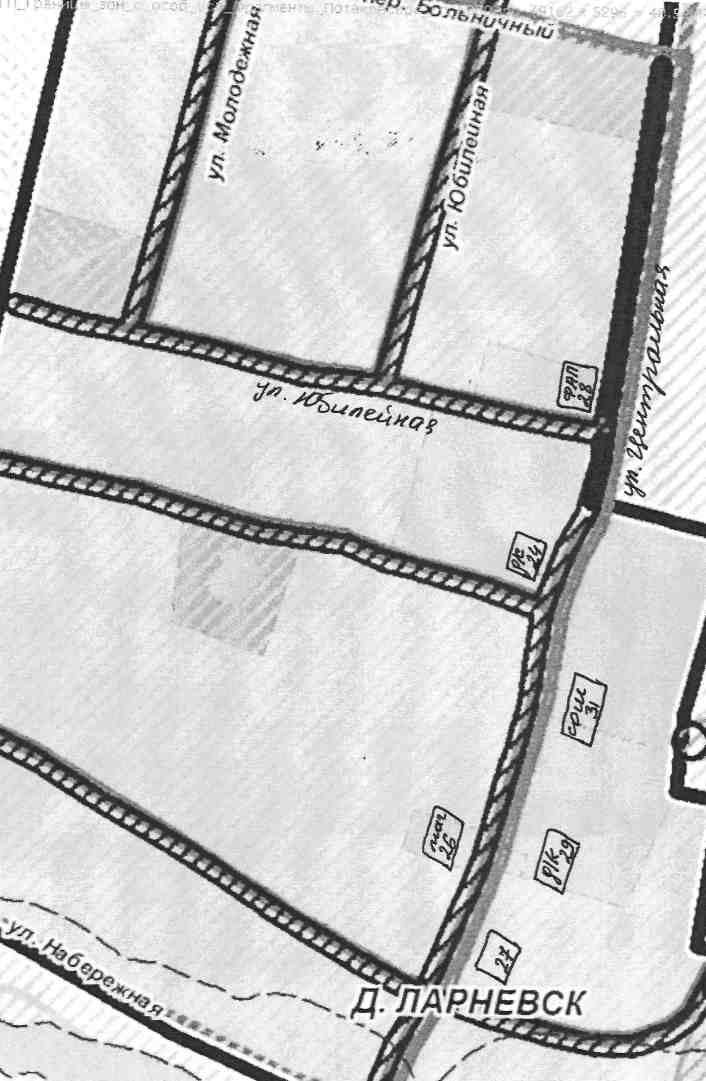 Схема границы прилегающей территорииЛотаковский СДК Красногорский район, с. Лотаки, ул. Садовая,17;Фельдшерско-акушерскоий пункт Красногорский р-н, Лотаки с, Центральная ул, 37(масштаб 1: 2000)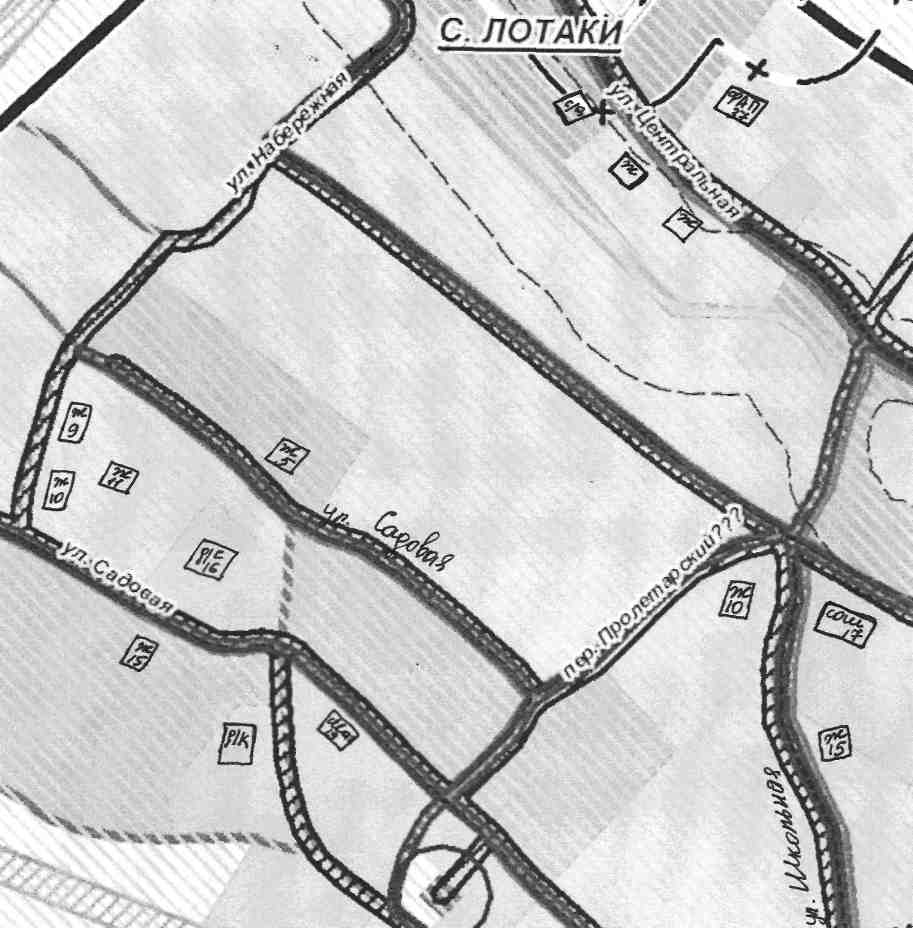 Схема границы прилегающей территорииФельдшерско-акушерскоий пункт Красногорский р-н, д. Кибирщина, ул Центральная ул, 3, (масштаб 1: 2000)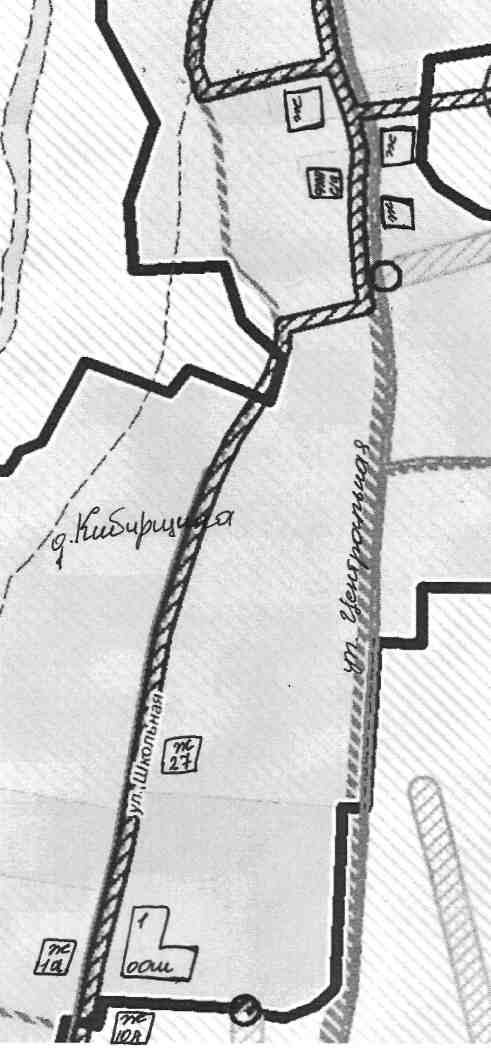 Схема границы прилегающей территорииМБОУ Колюдовская ООШ Красногорский район, с. Колюды, ул. Центральная,10;Колюдовский СДК Красногорский район, с. Колюды, ул. Центральная,7;МБДОУ детский сад «Колокольчик» Красногорский район, с. Колюды, ул. Центральная,10, (масштаб 1: 2000)Схема границы прилегающей территории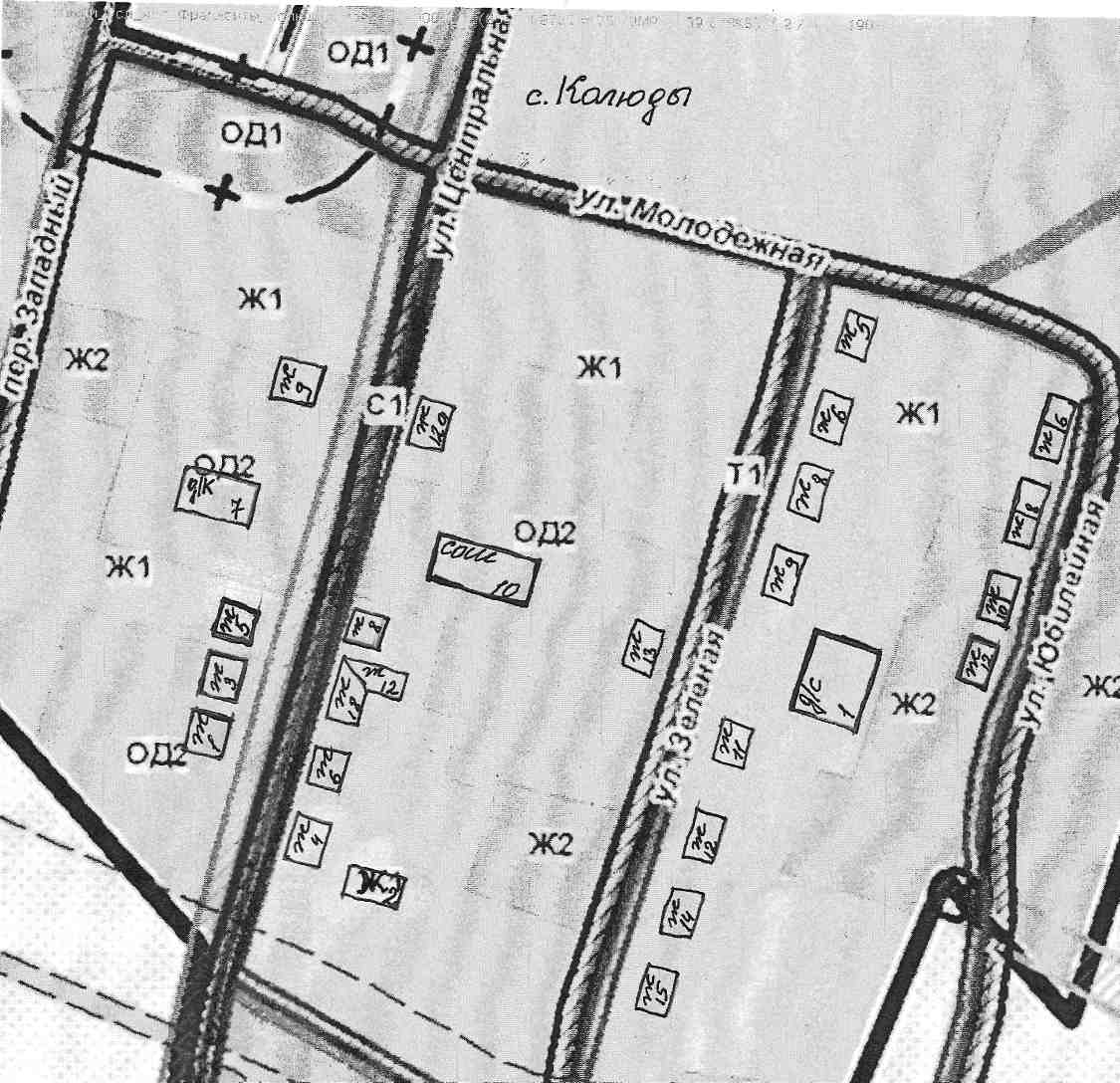 Фельдшерско-акушерский пункт, Красногорский район, с. Колюды, ул. Колхозная, 7, (масштаб 1: 2000)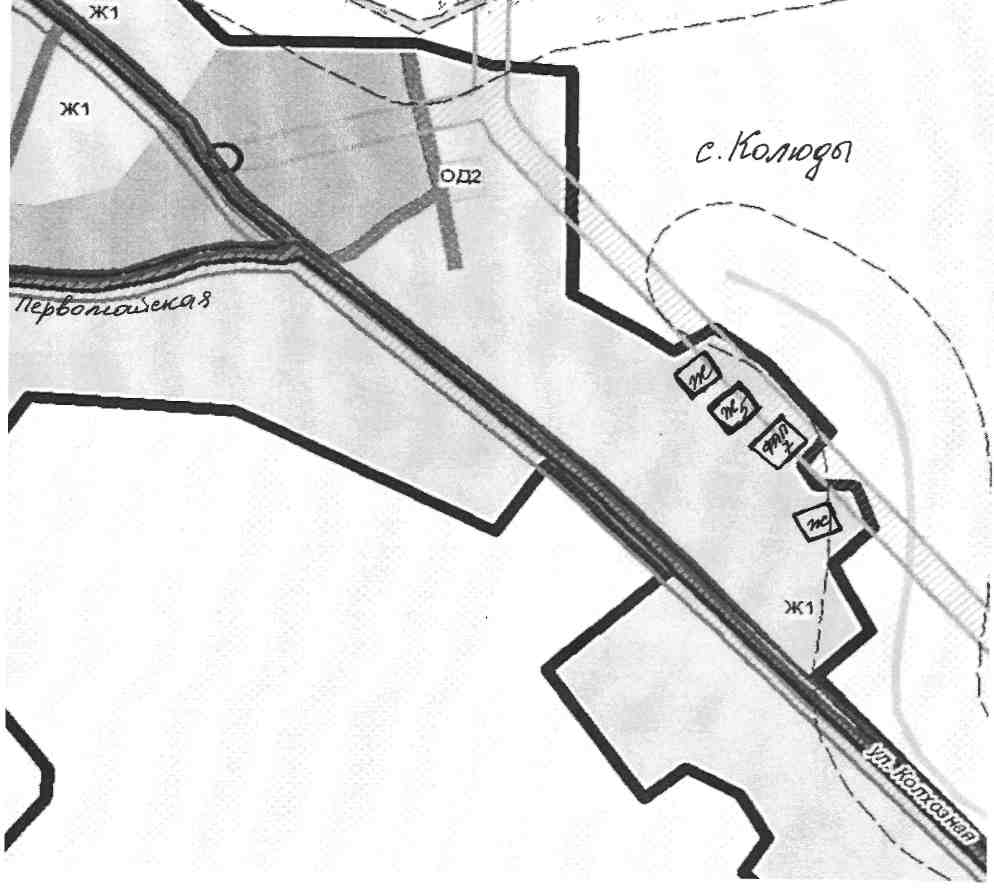 Схема границы прилегающей территорииФельдшерско-акушерскоий пункт, Красногорский район, д. Фошное, ул. Центральная,4(масштаб 1: 2000)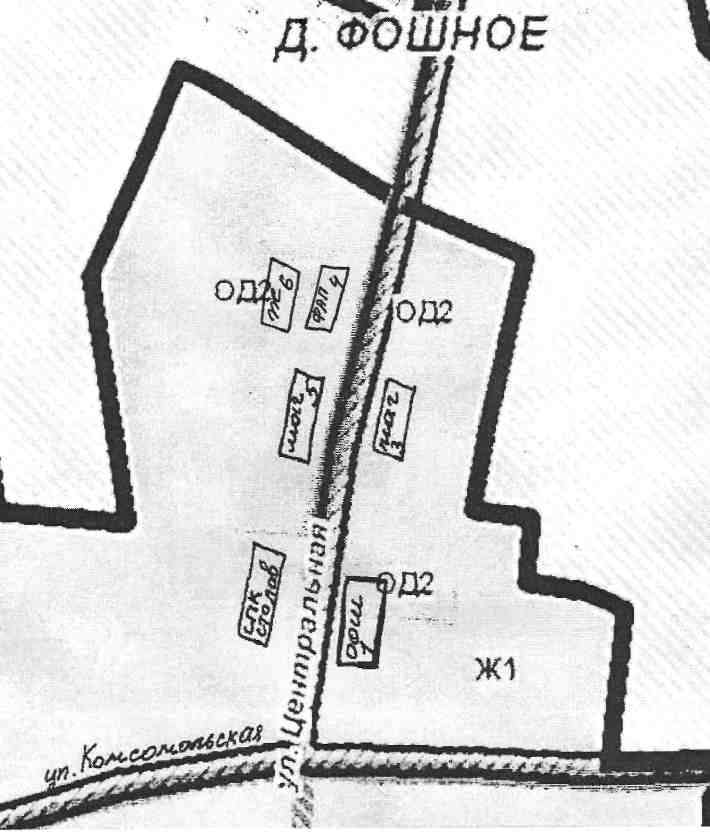 Схема границы прилегающей территорииФельдшерско-акушерскоий пункт, Красногорский район, д. Кургановка, ул. Новая,15Кургановский СДК, Красногорский район, д. Кургановка, ул. Центральная,42а(масштаб 1: 2000)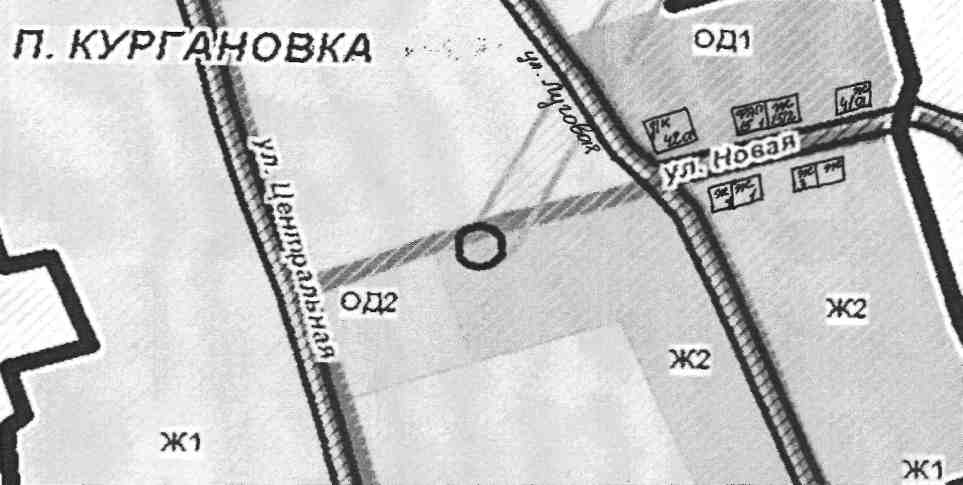 Схема границы прилегающей территорииМБОУ Перелазская СОШ Красногорский район, с. Перелазы, ул. Школьная,2;МБДОУ детский сад «Березка» Красногорский район, с. Перелазы, ул. Школьная,4;Фельдшерско-акушерскоий пункт, Красногорский район, с. Перелазы, ул. Советская,37Перелазский СДК, Красногорский район, с. Перелазы, ул. Советская,39(масштаб 1: 2000)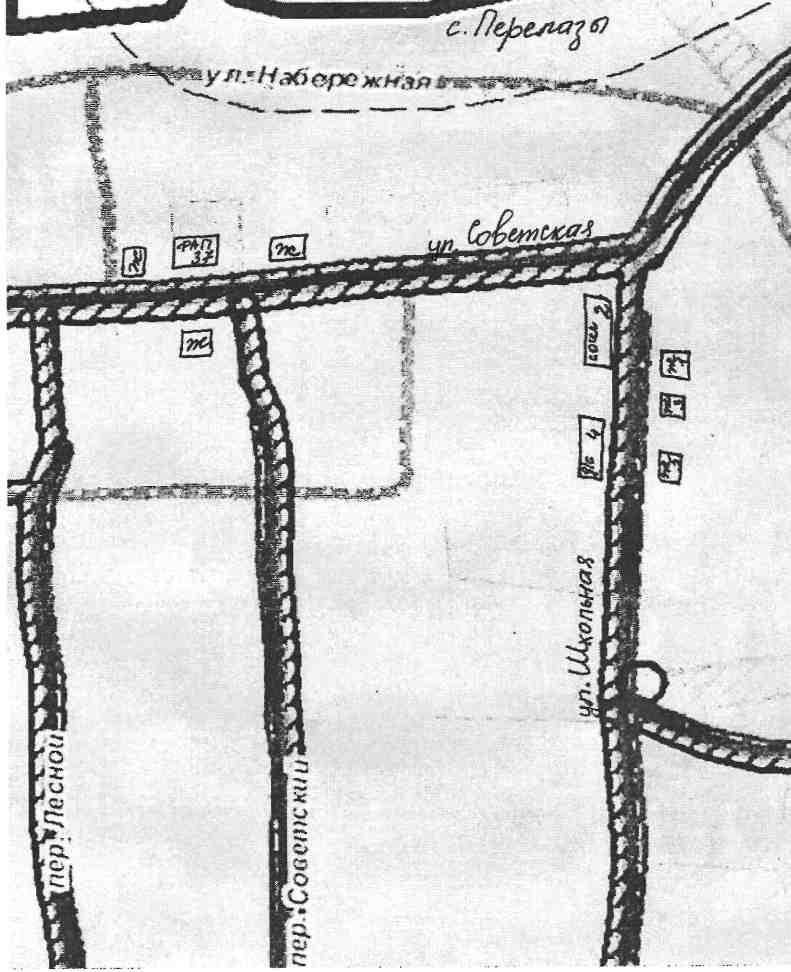 Схема границы прилегающей территорииМБОУ Летяховская ООШ Красногорский район, с. Летяхи, ул. Коммунистическая,37;МБДОУ детский сад «Гуси-Лебеди» Красногорский район, с. Летяхи, ул. Солнечная,4;Фельдшерско-акушерскоий пункт, Красногорский район, Летяхи, ул. Коммунистическая,41АЛетяховский СДК, Красногорский район, Летяхи, ул. Коммунистическая,43(масштаб 1: 2000)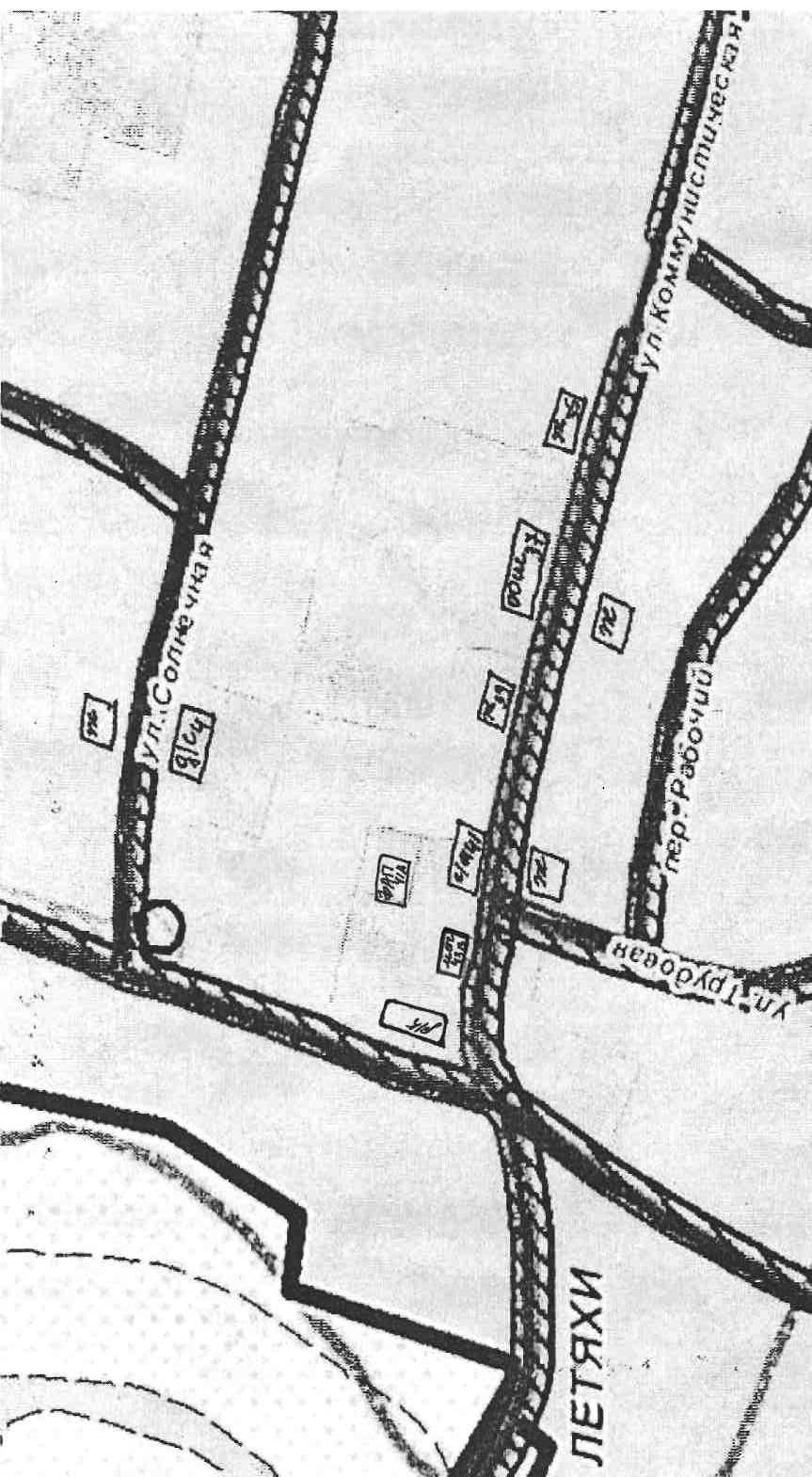 №п/пНаименование организации, объектаАдрес местонахождения1МБОУ Красногорская СОШ №1Брянская обл, Красная Г ора пгт, Буйневича ул, 442МБОУ Красногорская СОШ №2Брянская обл, Красная Г ора пгт, Московский пер, 24 "А"3МБОУ Любовшанская СОШБрянская обл, Красногорский район, Любовшо д., Школьная ул., 16 4МБОУ Макаричская ООШБрянская обл, Красногорский район, Макаричи  с., Центральная  ул., 45МБОУ Медведевская СОШБрянская обл, Красногорский район, Медведи  с., Центральная  ул., 86МБОУ Яловская СОШБрянская обл, Красногорский район, Яловка с., Школьная ул., 457МБОУ Увельская ООШБрянская обл, Красногорский район, Увелье с., Школьная ул., 38МБОУ Перелазская СОШБрянская обл, Красногорский район, Перелазы с., Школьная ул., 29МБОУ Летяховская ООШБрянская обл, Красногорский район, Летяхи с., Коммунистическая ул., 3710МБОУ Колюдовская ООШБрянская обл, Красногорский район, Колюды  с., Центральная  ул., 1011МБДОУ детский сад " Теремок " п.г.т. Красная ГораБрянская обл, Красная Г ора пгт, Пушкина ул, 912МБДОУ детский сад "Радуга" п.г.т. Красная ГораБрянская обл, Красная Г ора пгт, Буйневича ул, 2313МБДОУ детский сад "Колокольчик"  с. КолюдыБрянская обл, Красногорский район, Колюды  с., Центральная ул., 1014МБДОУ детский сад "Гуси-лебеди"  с. ЛетяхиБрянская обл, Красногорский район, Летяхи с., Солнечная ул., 415МБДОУ детский сад "Ручеек"  д. ЛюбовшоБрянская обл, Красногорский район, Любовшо д., Набережная ул., 1616МБДОУ детский сад "Медвежонок"  с. МедведиБрянская обл, Красногорский район, Медведи  с., Садовый пер., 317МБДОУ детский сад "Березка"  с. ПерелазыБрянская обл, Красногорский район, Перелазы с., Школьная ул., 418МБУДО "Красногорская ДМШ"Брянская обл, Красная Г ора пгт, Южная ул, 1819МБДОУ "Красногорский дом детского и юношеского творчества"Брянская обл, Красная Г ора пгт, Буйневича ул, 4420ГБУЗ "Красногорская ЦРББрянская обл, Красная Г ора пгт, Больничная ул, 5521Батуровский ФАПБрянская обл, Красногорский район,  Батуровка д., Садовая ул., 622Верхличский ФАПБрянская обл, Красногорский район,  Верхличи с., Советская ул., 3823Городечнянский ФАПБрянская обл, Красногорский район,  Городечня с., Совхозная ул., 2824Дубенецкий ФАПБрянская обл, Красногорский район,  Дубенец  д., Центральная  ул., 3125Заборский ФАПБрянская обл, Красногорский район,  Заборье с., Центральная ул., 3726Кашковский ФАПБрянская обл, Красногорский район,  Кашковка д., Колхозная ул., 16а27Кибирщинский ФАПБрянская обл, Красногорский район,  Кибирщина д., Центральная ул., 328Колюдовский ФАПБрянская обл, Красногорский район,  Колюды с., Колхозная  ул., 729Кургановский ФАПБрянская обл, Красногорский район,  Кургановка д., Новая ул., 1530Ларневский ФАПБрянская обл, Красногорский район,  Ларневск д., Центральная ул., 2831Летяховский ФАПБрянская обл, Красногорский район,  Летяхи с., Коммунистическая  ул., 41а32Лотаковский ФАПБрянская обл, Красногорский район,  Лотаки с., Центральная ул., 3733Любовшанский ФАПБрянская обл, Красногорский район,  Любовшо с., Набережная ул., 5734Макаричский ФАПБрянская обл, Красногорский район,  Макаричи д., Центральная ул., 135Медведевский ФАПБрянская обл, Красногорский район,  Медведи с., Центральная ул., 836Палужскоруднянский ФАПБрянская обл, Красногорский район,  Палужская Рудня д., Центральная ул., 1937Перелазский ФАПБрянская обл, Красногорский район,  Перелазы с., Советская ул., 3738Селецкий ФАПБрянская обл, Красногорский район,  Селец д., Советская ул., 5239Увельский ФАПБрянская обл, Красногорский район,  Увелье с., Советская ул., 9940Фошнянский ФАПБрянская обл, Красногорский район, Фошное д., Центральная ул., 441Яловский ФАПБрянская обл, Красногорский район, Яловка с., Субботина ул., 35а42МБУ "ФОК "Беседь"Брянская обл, Красная Гора пгт, Буйневича ул, 6643МБУК «Красногорский межпоселенческий культурно-досуговый центр»Брянская обл, Красная Гора пгт, Буйневича ул, 1444Колюдовский СДКБрянская обл, Красногорский район, Колюды  с., Центральная  ул., 745Кургановский СДКБрянская обл, Красногорский район, Кургановка д., Центральная  ул.,42а46Лотаковский СДКБрянская обл, Красногорский район, Лотаки с., Садовая  ул.,1747Ларневский СДКБрянская обл, Красногорский район, Ларневск д., Центральная  ул.,2948Любовшанский СДКБрянская обл, Красногорский район, Любовшо д., Советская  ул.,249Верхличского СДКБрянская обл, Красногорский район, Верхличи  д., Советская  ул.,2950Макаричский СДКБрянская обл, Красногорский район, Макаричи с., Центральная  ул.,151Медведевского СДКБрянская обл, Красногорский район, Медведи с., Чапаева  ул.,1952Палужско-Руднянский СДКБрянская обл, Красногорский район, Палужская Рудня  д., Центральная  ул.,31 а53Перелазский СДКБрянская обл, Красногорский район, Перелазы с., Советская  ул.,3954Летяховский СДКБрянская обл, Красногорский район, Летяхи с., Коммунистическая  ул.,4355МУП "Торговые Ряды"Брянская обл, Красная Гора пгт, Советская ул, 5056АвтостанцияБрянская обл, Красная Г ора пгт, Советская ул, 51№ п/пТип жилого домаАдрес жилого дома1Многоквартирный домКрасногорский р-н, пгт Красная гора, ул. Буйневича д.222Многоквартирный домКрасногорский р-н, пгт Красная гора, ул. Буйневича д.243Многоквартирный домКрасногорский р-н, пгт Красная гора, ул. Буйневича д.264Многоквартирный домКрасногорский р-н, пгт Красная гора, ул. Буйневича д.58Б5Многоквартирный домКрасногорский р-н, пгт Красная гора, ул. Буйневича д.58В6Многоквартирный домКрасногорский р-н, пгт Красная гора, ул. Буйневича д.58Г7Многоквартирный домКрасногорский р-н, пгт Красная гора, ул. Буйневича д.608Многоквартирный домКрасногорский р-н, пгт Красная гора, ул. Буйневича д.629Многоквартирный домКрасногорский р-н, пгт Красная гора, ул. Буйневича д.2010Многоквартирный домКрасногорский р-н, пгт Красная гора, ул. Буйневича д.5611Многоквартирный домКрасногорский р-н, пгт Красная гора, ул.Куйбышева д.612Многоквартирный домКрасногорский р-н, пгт Красная гора, ул.Куйбышева д. 2313Многоквартирный домКрасногорский р-н, пгт Красная гора, ул.Куйбышева д.1914Многоквартирный домКрасногорский р-н, пгт Красная гора, пер. Майский д.115Многоквартирный домКрасногорский р-н, пгт Красная гора, пер. Майский д.216Многоквартирный домКрасногорский р-н, пгт Красная гора, пер. Майский д.317Многоквартирный домКрасногорский р-н, пгт Красная гора, пер. Майский д.418Многоквартирный домКрасногорский р-н, пгт Красная гора, пер. Майский д.619Многоквартирный домКрасногорский р-н, пгт Красная гора, пер. Майский д.820Многоквартирный домКрасногорский р-н, пгт Красная гора, пер. Майский д.1021Многоквартирный домКрасногорский р-н, пгт Красная гора, пер. Майский д.1222Многоквартирный домКрасногорский р-н, пгт Красная гора, ул. Мелиоративная  д.123Многоквартирный домКрасногорский р-н, пгт Красная гора, ул. Мелиоративная  д.1924Многоквартирный домКрасногорский р-н, пгт Красная гора, ул. Первомайская  д.1225Многоквартирный домКрасногорский р-н, пгт Красная гора, ул. Первомайская  д.1426Многоквартирный домКрасногорский р-н, пгт Красная гора, ул. Первомайская  д.1827Многоквартирный домКрасногорский р-н, пгт Красная гора, ул. Первомайская  д.2028Многоквартирный домКрасногорский р-н, пгт Красная гора, ул. Пушкина  д.329Многоквартирный домКрасногорский р-н, пгт Красная гора, ул. Пушкина  д.430Многоквартирный домКрасногорский р-н, пгт Красная гора, ул. Пушкина  д.531Многоквартирный домКрасногорский р-н, пгт Красная гора, ул. Пушкина  д.632Многоквартирный домКрасногорский р-н, пгт Красная гора, ул. Пушкина  д.733Многоквартирный домКрасногорский р-н, пгт Красная гора, ул. Пушкина  д.1134Многоквартирный домКрасногорский р-н, пгт Красная гора, ул. Пушкина  д.1335Многоквартирный домКрасногорский р-н, пгт Красная гора, ул. Пушкина  д.1536Многоквартирный домКрасногорский р-н, пгт Красная гора, ул. Пушкина  д.1737Многоквартирный домКрасногорский р-н, пгт Красная гора, ул. Советская  д.1938Многоквартирный домКрасногорский р-н, пгт Красная гора, ул. Советская  д.2139Многоквартирный домКрасногорский р-н, пгт Красная гора, пер. Юности  д.440Многоквартирный домКрасногорский р-н, пгт Красная гора, пер. Юности  д.641Многоквартирный домКрасногорский р-н, пгт Красная гора, ул. Батуровская  д.6